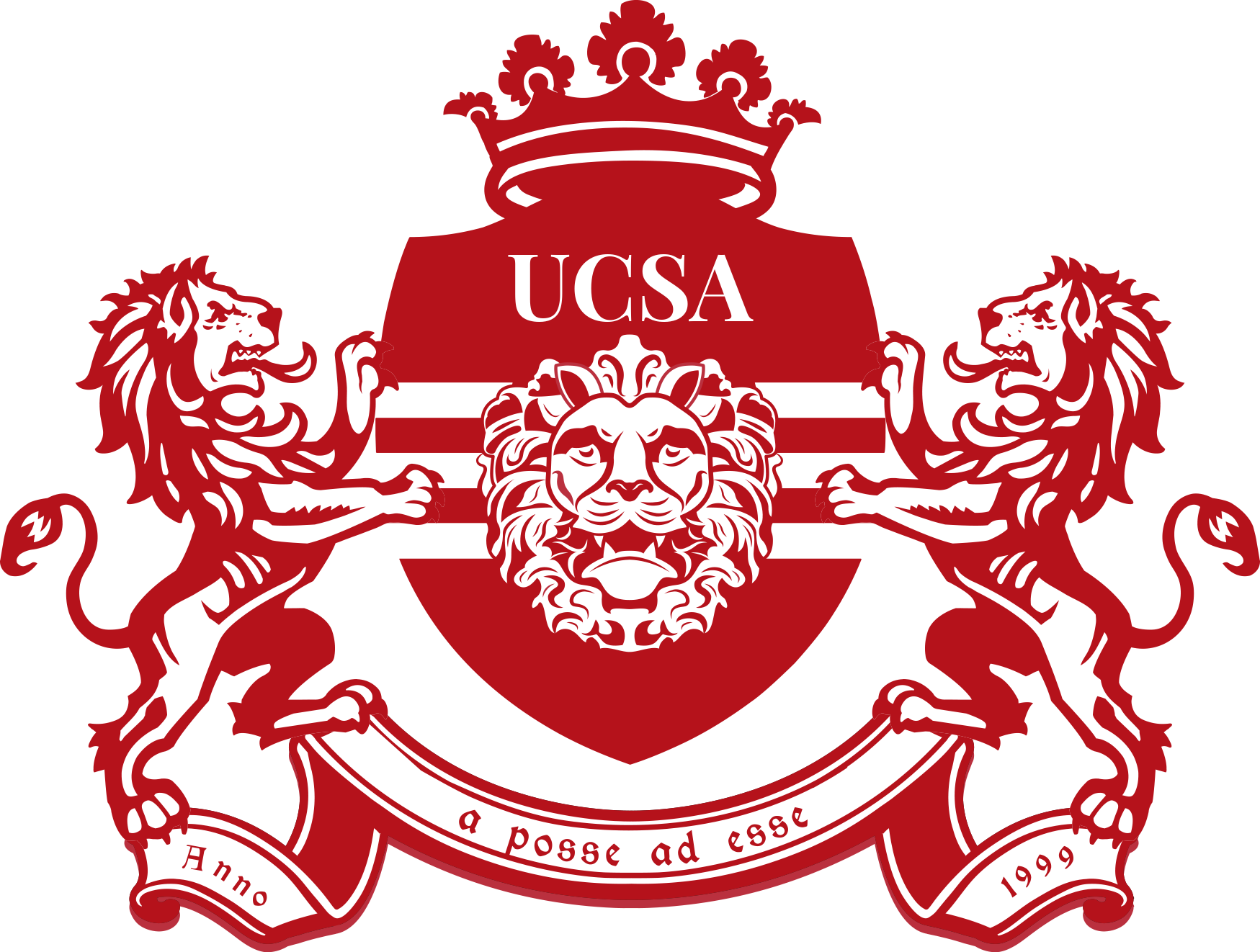 Proposal new committee board member: new member nameThe UCSA Board will evaluate your proposal and discuss together with the committee whether an additional board members is a fitting solution/bring additional value. If the UCSA Board decides not to grand the additional board member, it will give proper justification for its decision. The reason this process is handled with concern is due to the extra costs connected with an additional board member (Golden Keys dinner, Cobo, board merch, etc.). - Contact details -How many current board members do you have? What are these positions?Number: Positions:ChairTreasurer……………Describe the position you would like to add to your board and its tasks.How is this position different from the ones you already have?What will this additional board member add to the social life of UCU?E.g. more events, higher quality of events, improved communication, etc.Has your committee had this additional board member before?Explain whether this will be the first time your committee will have this number of board members or whether it has had it before, but it got removed.Any other remarks?NamePositionTelephone numberBoard or team member 1Chair…Board or team member 2Secretary…Board or team member 3Treasurer…Board or team member 4……………